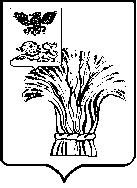 АДМИНИСТРАЦИЯ  РОВЕНЬСКОГО РАЙОНАБЕЛГОРОДСКОЙ ОБЛАСТИ    РовенькиПОСТАНОВЛЕНИЕ13 марта 2020 г.                                                  №100О внесении изменений в постановление администрации Ровеньского района от 09.11.2017 г. №429 «Об утверждении муниципальной программы «Формирование современной городской среды на территории Ровеньского района на 2018 - 2022 годы»В соответствии с Бюджетным кодексом Российской Федерации, Решением муниципального совета Ровеньского района от 28 февраля 2020 года № 19/164 «О внесении изменений и дополнений в решение муниципального совета Ровеньского района» от 20 декабря 2019 года №17/147 «О местном бюджете Ровеньского района на 2020 год и плановый период 2021 и 2022 годов», в целях обеспечения согласованности и сбалансированности документов стратегического планирования,  разрабатываемых на уровне субъекта Российской Федерации и   муниципальном уровне, администрация Ровеньского района  постановляет: 1. Внести в постановление администрации Ровеньского  района от 09 ноября 2017 года №429 «Об утверждении муниципальной программы  «Формирование современной городской среды на территории Ровеньского района на 2018-2022 годы» изменения, утвердив муниципальную  программу «Формирование современной городской среды на территории  Ровеньского района» (далее – Муниципальная  программа) в новой редакции (прилагается).2. Управлению финансов и бюджетной политики администрации Ровеньского района (Подобная М.В.) при формировании местного бюджета     предусматривать денежные средства на реализацию мероприятий Муниципальной программы.3. Настоящее постановление разместить на официальном сайте органов местного самоуправления Ровеньского района  www.rovenkiadm.ru.4. Контроль за исполнением данного постановления возложить на заместителя главы администрации Ровеньского  района - начальника управления капитального строительства, транспорта, ЖКХ и топливно-энергетического комплекса администрации Ровеньского района Сидоренко В.М.   	Глава администрации             	  Ровеньского  района		                            А.В. Пахомов					   Приложение к постановлению администрацииРовеньского района от 13 марта 2020 года №100Муниципальная программа Ровеньского района«Формирование современной городской среды на территорииРовеньского района.  Паспорт муниципальной программы Ровеньского района«Формирование современной городской среды на территорииРовеньского района.Общая характеристика сферы реализации муниципальной программы, в том числе формулировкиосновных проблем в указанной сфере и прогноз ее развития.По состоянию на 1 января 2017 года общая численность населения, проживающего на территории Ровеньского района Белгородской области, составляет 23,883 тыс. жителей. В состав Ровеньского района  входит 12 поселений, из них 1 городское и 11 сельских,  в состав которых входит 50 населённых пунктов.В 1 городском и 6 сельских поселениях численность населения превышает 1000 человек.Вместе с тем, только в 4 населенных пунктах Ровеньского района  численность населения превышает 1000 человек.На территории Ровеньского района расположен 41 многоквартирный дом, ограничивающих 41 дворовую территорию, общей площадью 53,791 тыс. кв. метра и 45 общественных территорий, общей площадью 386,955 тыс. кв. метра. Одновременно с этим, на территории населенных пунктов Ровеньского района, численностью населения свыше 1 000 человек находятся 41 дворовая территория, площадью 53,791тыс. кв. метров, из которых благоустроены  82,93 %, и 36 общественных территории, площадью 286,910 тыс. кв. метров, уровень благоустройства которых составляет 91,66 %.Потребность в благоустройстве территорий в границах Ровеньского района  Белгородской области обусловлена износом объектов благоустройства их составляющих в результате длительной эксплуатации.Успешная реализация в области федерального проекта «Формирование комфортной городской среды»  позволит развить механизмы реализации комплексного проекта создания комфортной городской среды, с учетом индекса качества городской среды, повысить уровень благоустройства территорий населенных пунктов поселений Ровеньского района, численностью населения свыше 1000 человек и улучшить качество жизни населения, а участие граждан и заинтересованных организаций Ровеньского района во всех этапах проведения благоустройства гарантирует заинтересованным лицам полноту и достоверность полученной информации, а также прозрачность и обоснованность принятых решений органов местного самоуправления Ровеньского района.В рамках реализации муниципальной программы под общественной территорией понимаются - территории муниципальных образований соответствующего функционального назначения (площадей, набережных, улиц, пешеходных зон, скверов, парков, иных территорий). Под малыми городами понимаются населенные пункты, имеющие статус города, с численностью населения до 100 тыс. человек включительно.Под дворовой территорией понимается совокупность территорий, прилегающих к многоквартирным домам, с расположенными на них объектами, предназначенными для обслуживания и эксплуатации таких домов, и элементами благоустройства этих территорий, в том числе парковками (парковочными местами), тротуарами и автомобильными дорогами, включая автомобильные дороги, образующие проезды к территориям, прилегающим к многоквартирным домам.2. Приоритеты государственной политики в сфере реализации муниципальной программы, цели, задачи и показатели достижения целей и решения задач, описание основных конечных результатов муниципальной  программы, сроков и этапов реализации муниципальной программыНастоящая муниципальная программа разработана на основании приоритетов государственной политики в сфере благоустройства, содержащихся в Указе Президента Российской Федерации от 7 мая 2012 года № 600 «О мерах по обеспечению граждан Российской Федерации доступных и комфортным жильем и повышению качества жилищно-коммунальных услуг», приоритетного проекта «Формирование комфортной современной городской среды», утвержденного президиумом Совета при Президенте Российской Федерации по стратегическому развитию и приоритетным проектам (протокол от 18 апреля 2017 года № 5); национального проекта «Жилье и городская среда», утвержденного протоколом заседания президиума Совета при Президенте Российской Федерации по стратегическому развитию и национальным проектам от 24 декабря 2018 года № 16, федерального проекта «Формирование комфортной городской среды», утвержденного протоколом заседания проектного комитета по национальному проекту «Жилье и городская среда» от 21 декабря 2018 года № 3, постановления Правительства Российской Федерации от 10 февраля 2017 года № 169 «Об утверждении Правил предоставления и распределения субсидий из федерального бюджета бюджетам субъектов Российской Федерации на поддержку государственных программ субъектов Российской Федерации и муниципальных программ формирования современной городской среды», постановления Правительства Российской Федерации от 30 декабря 2017 года № 1710 «Об утверждении государственной программы Российской Федерации «Обеспечение доступным и комфортным жильем и коммунальными услугами граждан Российской Федерации».Одним из основных стратегических направлений развития Ровеньского района является жилищная политика и жилищно-коммунальное хозяйство, в том числе формирование комфортной, безопасной городской среды и среды сельских поселений, обеспечение возможности полноценной жизнедеятельности маломобильных групп населения, повышение уровня благоустройства Ровеньского района.Приоритеты государственной политики в сфере повышения качества жизни населения на долгосрочную перспективу отражены в Стратегии социально-экономического развития муниципального образования «Ровеньский район» на период до 2025 года, в основу разработки которой положены стратегические направления, цели и задачи развития Ровеньского района, Концепция долгосрочного социально-экономического развития Ровеньского района, Программа улучшения качества жизни населения Ровеньского района, Схема территориального планирования Ровеньского района, Стратегии социально-экономического развития Ровеньского района на период до 2025 года.Основной целью Муниципальной программы является повышение уровня благоустройства, качества и комфорта населенных пунктов Ровеньского района.Для достижения поставленной цели необходимо решение следующей задачи:1. Развитие механизмов реализации комплексных проектов создания комфортной городской среды в границах Ровеньского района в период 2018  2024 годов с учетом индекса качества городской среды. Муниципальная программа реализуется в 2018-2024 годах, этапы реализации не выделяются.По итогам реализации муниципальной программы к концу 2024 года будут достигнуты следующие конечные результаты:	1.Реализация не менее 3 мероприятий по благоустройству общественных территорий, включенных в муниципальную программу формирования современной городской среды.	2.Увеличение доли граждан, принявших участие в решении вопросов развития городской среды, от общего количества граждан в возрасте от 14 лет, проживающих на территории Ровеньского, к концу 2024 года на территории которых реализуются проекты по созданию комфортной городской среды, до 30 процентов.	3.Реализация мероприятий по цифровизации городского хозяйства к концу 2024 года до 30 процентов.В рамках реализации муниципальной программы запланированы мероприятия по благоустройству дворовых и общественных территорий соответствующего функционального назначения.При формировании современной городской среды целесообразно использовать программно-целевой метод:- ввиду того, что задачу по обеспечению формирования единых ключевых подходов и приоритетов формирования современной городской среды на территории Ровеньского района с учетом приоритетов территориального развития возможно решить исключительно при осуществлении государственной поддержки;- комплексное решение проблемы окажет положительный эффект 
на санитарно-эпидемилогическую обстановку, улучшение эстетического вида поселений Ровеньского района, создание гармоничной архитектурно-ландшафтной среды, а также предотвратит угрозу жизни и безопасности граждан.Администрация Ровеньского района в рамках реализации Муниципальной программы:- разрабатывают и утверждают (корректируют) муниципальные программы                по формированию современной городской среды в 2019 году в срок до 31 марта                    в соответствии с требованиями Министерства строительства и жилищно-коммунального хозяйства Российской Федерации;- ежегодно проводят общественные обсуждения и определяют территории               и мероприятия по благоустройству таких территорий при включении в муниципальные программы формирования современной городской среды, в том числе по результатам рейтингового голосования (для муниципальных образований – получателей субсидии в текущем и последующем годах);- по итогам общественных обсуждений актуализируют муниципальные программы (при необходимости) (для муниципальных образований – получателей субсидии в текущем и последующем годах);- ежегодно обеспечивают привлечение к решению вопросов развития городской среды соответствующего количества граждан от общего числа граждан в возрасте от 14 лет, проживающих в муниципальных образованиях, на территории которых реализуются проекты по созданию комфортной городской среды, необходимого для достижения конечного и непосредственного результатов реализации государственной программы по годам реализации;- обеспечивают синхронизацию реализации мероприятий в рамках муниципальной программы с реализуемыми в муниципальных образованиях мероприятиями в сфере обеспечения доступности городской среды                             для маломобильных групп населения, цифровизации городского хозяйства, а также мероприятиями в рамках национальных проектов «Демография», «Образование», «Экология», «Безопасные и качественные автомобильные дороги», «Культура», «Малое и среднее предпринимательство и поддержка индивидуальной предпринимательской инициативы» в соответствии с перечнем таких мероприятий и методическими рекомендациями по синхронизации мероприятий в рамках государственных и муниципальных программ, утверждаемыми Министерством строительства и жилищно-коммунального хозяйства Российской Федерации;- обеспечивают синхронизацию выполнения работ в рамках муниципальных программ с реализуемыми в муниципальных образованиях федеральными, региональными и муниципальными программами (планами) строительства (реконструкции, ремонта) объектов недвижимого имущества, программами                        по ремонту и модернизации инженерных сетей и иных объектов, расположенных                   на соответствующей территории;- обеспечивают реализацию указанных муниципальных программ, в том числе проводят отбор подрядных организаций для выполнения проектов благоустройства  в соответствии с законодательством;- обеспечивают проведение мероприятий по благоустройству дворовых территорий, общественных территорий с учетом необходимости обеспечения физической, пространственной и информационной доступности зданий, сооружений, дворовых и общественных территорий для инвалидов и других маломобильных групп населения;- обеспечивают наличие решения собственников помещений                                           в многоквартирном доме, дворовая территория которого благоустраивается в рамках минимального перечня работ, о принятии созданного в результате благоустройства имущества в состав общего имущества многоквартирного дома; - обеспечивают наличие решения собственников помещений в многоквартирном доме, дворовая территория которого благоустраивается в рамках дополнительного перечня работ, о принятии созданного в результате благоустройства имущества в состав общего имущества многоквартирного дома, а также софинансирование собственниками помещений многоквартирного дома работ по благоустройству дворовых территорий в размере не менее 20 процентов стоимости выполнения таких работ. Такое условие распространяется на дворовые территории, включенные в соответствующую программу после вступления в силу постановления Правительства Российской Федерации от 9 февраля 2019 года № 106 «О внесении изменений в приложение № 15 к государственной программе Российской Федерации «Обеспечение доступным и комфортным жильем и коммунальными услугами граждан Российской Федерации»;- обеспечивают проведение работ по образованию земельных участков,                     на которых расположены многоквартирные дома, в целях софинансирования работ           по благоустройству которых предоставляется субсидия из федерального и областного бюджетов;- обеспечивают размещение в государственной информационной системе жилищно-коммунального хозяйства информации о реализации мероприятий проекта на территории муниципальных образований Белгородской области с учетом методических рекомендаций о размещении информации в государственной информационной системе жилищно-коммунального хозяйства, утверждаемых Министерством строительства и жилищно-коммунального хозяйства Российской Федерации;- в рамках реализации муниципальных программ по формированию современной городской среды обеспечивают привлечение к выполнению работ по благоустройству дворовых и общественных территорий студенческих строительных отрядов Белгородской области;- обеспечивают реализацию мероприятий по созданию условий                                 для привлечения добровольцев (волонтеров) к участию в реализации мероприятий                  по благоустройству дворовых и общественных территорий;- ежегодно предоставляют в департамент жилищно-коммунального хозяйства Белгородской области не менее 1 заявки на участие во Всероссийском конкурсе лучших проектов создания комфортной городской среды в малых городах и исторических поселениях (для муниципальных образований – получателей субсидии, на территории которых расположены города с численностью населения до 100 тыс. человек и исторические поселения);- ежегодно не позднее 1 декабря текущего финансового года предоставляют             в департамент жилищно-коммунального хозяйства Белгородской области на конкурс по отбору лучших практик (проектов) по благоустройству не менее 1 реализованного в таком году проекта по благоустройству общественной территории.В реализации Муниципальной программы Ровеньского района принимают участие населенные пункты Ровеньского района, численностью населения свыше 1000 человек (далее – поселения Ровеньского района).Показатели конечного результата реализации Муниципальной программы 
по годам реализации, показатели конечного и непосредственного результатов подпрограмм представлены в приложении № 1 к настоящей Муниципальной программе.	Адресный перечень благоустройства дворовых территорий поселений Ровеньского района  представлен в Приложении 6 к настоящей Муниципальной программе.	Согласно постановления Правительства Белгородской области  от 28.01.2019 г. № 34-пп «Об утверждении Порядка организации и проведения на территории Белгородской области рейтингового голосования по выбору территорий, подлежащих благоустройству в первоочередном порядке» администрацией Ровеньского района был организован сбор предложений граждан в целях определения перечня общественных территорий (далее- Перечень), подлежащих благоустройству в 2020 году. По окончанию сбора предложений общественной комиссией был сформирован и опубликован для общественного обсуждения Перечень. По результатам  общественных обсуждений перечня  общественной комиссией был сформирован и утверждён перечень общественных территорий для проведения рейтингового голосования. По итогам рейтингового голосования была отобрана общественная территория для благоустройства и включения в муниципальную программу. Адресный перечень общественных территорий поселений Ровеньского района, планируемых к благоустройству, а также отобранных по результатам рейтингового голосования по выбору общественных территорий, подлежащих благоустройству в рамках реализации государственной (муниципальных) программы в год, следующий за годом проведения такого голосования, в порядке, установленном правовым актом субъекта Российской Федерации, принятым не позднее 12 февраля 2019 года (для муниципальных образований с численностью населения свыше 20 тыс. человек), с учетом завершения мероприятий по благоустройству общественных территорий, включенные в муниципальные программы, отобранных по результатам рейтингового голосования по выбору общественных территорий, проведенного в году, предшествующем году реализации указанных мероприятий, приведены в Приложении 7 к государственной программе.Адресный перечень  объектов   недвижимого  имущества (включая объектынезавершенного строительства) и земельных участков, находящихся в собственности (пользовании) юридических лиц  и индивидуальных предпринимателей, нуждающихся и подлежащих благоустройству  представлен в Приложении 8 к настоящей муниципальной программе.Адресный перечень благоустройства индивидуальных жилых домов и земельных участков, предоставленных для их размещения в границах Ровеньского района представлен в Приложении 9 к настоящей муниципальной программе.3. Перечень нормативно-правовых актов Ровеньского района, принятие или изменение которых необходимо для реализации Муниципальной программы (включая план принятия)Перечень нормативно-правовых актов Ровеньского района, принятие или изменение которых необходимо для реализации Муниципальной программы, представлен в приложении № 2 к настоящей Муниципальной программе.4. Обоснование выделения подпрограмм	Муниципальная программа состоит из:	Подпрограммы 1 «Благоустройство дворовых территорий многоквартирных домов,  в границах Ровеньского района» (далее – подпрограмма 1), направленной на достижение ее цели и обеспечение решения задачи.  	Подпрограммы 2  «Благоустройство общественных и иных территорий соответствующего функционального назначения в границах Ровеньского района» (далее – подпрограмма 2), направленной на достижение ее цели и обеспечение решения задачи. 	В рамках подпрограмм 1 - 2 планируется проведение мероприятий                                по благоустройству дворовых территорий муниципальных образований Белгородской области в соответствии с едиными требованиями, исходя из минимального перечня работ по благоустройству, а также общественных и иных территорий соответствующего функционального в границах Ровеньского района в соответствии с едиными требованиями	Задачей подпрограммы 1 - 2 является обеспечение проведения мероприятий                   по благоустройству дворовых территорий в границах Ровеньского района в соответствии с едиными требованиями, исходя из минимального перечня работ по благоустройству, а также общественных и иных территорий соответствующего функционального назначения в границах Ровеньского района в соответствии с едиными требованиями.Минимальный перечень работ по благоустройству дворовых территорий включает: ремонт дворовых проездов, обеспечение освещения дворовых территорий, установка скамеек, урн, иные виды работ.Перечень дополнительных видов работ по благоустройству дворовых территорий многоквартирных домов может включать: оборудование детских и (или) спортивных площадок, автомобильных парковок, озеленение территорий, иные виды работ (в случае принятия такого решения заинтересованными лицами).Мероприятия по цифровизации городского хозяйства могут включать:а) создание цифровой платформы вовлечения граждан в решение вопросов городского развития «Активный горожанин», предусмотренной базовыми                         и дополнительными требованиями к умным городам (стандарт «Умный город»), обеспечивающий реализацию следующих функций:- сервис по участию в рейтинговом голосовании по реализации мероприятий                в сфере городского хозяйства, в том числе в рамках реализации государственной программы;- дистанционное обращение граждан, в том числе путем телефонного сообщения, с заявлением, контроль исполнения поступивших заявлений                        и своевременности направления ответов на них;- дистанционное обращение граждан с частной инициативой в сфере городского хозяйства, городского управления и развития, соблюдение регламента рассмотрения частных инициатив, контроль направления ответа о поддержке либо невозможности реализации предлагаемой инициативы;- публичное размещение планов администраций муниципальных образований по градостроительным вопросам, приоритетам благоустройства, важным муниципальным проектам и иным вопросам, затрагивающим интересы горожан с обеспечением беспрепятственной возможности внесения гражданами замечаний и предложений;- синхронизацию деятельности муниципальных служб, обеспечивающих обслуживание критически важных объектов инфраструктуры и жизнеобеспечения муниципального образования, автоматизация процессов выполнения заявок                          и контроль за их исполнением;- отображение на карте муниципального образования информации по проведению ремонтных работ на инженерных сетях, участках дорожной сети, изменению маршрутов транспортного сообщения и по отключениям предоставления коммунальных услуг;б) энергоэффективное городское освещение, включая архитектурную                         и художественную подсветку зданий, с использованием механизмов государственно-частного партнерства;в) проведение инвентаризации общественных территорий с использованием цифровых приложений и формирование электронного паспорта общественных территорий;г) создание комплексных систем обеспечения и онлайн мониторинга общественной безопасности, включая организацию постоянного видеонаблюдения,               с использованием систем видеоаналитики в общественных территориях.Подпрограммы 1 - 2  «Благоустройство общественных, иных территорий и дворовых территорий многоквартирных домов соответствующего функционального назначения в границах Ровеньского района.   (далее – подпрограмма).Подпрограммы направлена на обеспечение проведения мероприятий по благоустройству общественных и иных территорий соответствующего функционального назначения в границах Ровеньского района, в соответствии с едиными требованиями, а также дворовых территорий Ровеньского района в соответствии с едиными требованиями, исходя из минимального перечня работ по благоустройству.Реализация комплекса мероприятий подпрограмм 1 - 2 обеспечит:- осуществление к концу 2024 года не менее 10 мероприятий                                      по благоустройству дворовых и общественных территорий различного функционального назначения, включенных в муниципальную программу формирования современной городской среды; - увеличение доли дворовых и общественных территорий поселений Ровеньского района, произведенное с трудовым участием граждан, заинтересованных организаций, от общего количества дворовых и общественных территорий, благоустроенных в ходе реализации государственной программы не менее 80 процентов к 2024 году. Управлению капитального строительства, транспорта, ЖКХ и топливно-энергетического комплекса администрации Ровеньского района необходимо обеспечить участие (трудовое и (или) финансовое) собственников помещений в многоквартирных домах, собственников иных зданий и сооружений, расположенных в границах дворовой территории, подлежащей благоустройству, в реализации мероприятий по благоустройству дворовой территории в рамках минимального перечня работ по благоустройству. При этом, в случае выбора формы финансового участия заинтересованных лиц (собственников помещений в многоквартирных домах, собственников иных зданий и сооружений, расположенных в границах дворовой территории, подлежащей благоустройству) в реализации мероприятий по благоустройству дворовой территории в рамках минимального перечня работ по благоустройству доля участия определяется как процент от стоимости мероприятий по благоустройству дворовой территории. Управлению капитального строительства, транспорта, ЖКХ и топливно-энергетического комплекса администрации Ровеньского района необходимо обеспечить участие (трудовое и (или) финансовое) собственников помещений в многоквартирных домах, собственников иных зданий и сооружений, расположенных в границах дворовой территории, подлежащей благоустройству, в реализации мероприятий по благоустройству дворовой территории в рамках дополнительного перечня работ по благоустройству. В случае выбора формы финансового участия заинтересованных лиц (собственников помещений в многоквартирных домах, собственников иных зданий и сооружений, расположенных в границах дворовой территории, подлежащей благоустройству) в реализации мероприятий по благоустройству дворовой территории в рамках дополнительного перечня работ по благоустройству доля участия определяется как процент от стоимости мероприятий по благоустройству дворовой территории. 	Система основных мероприятий и показателей подпрограммы представлена в приложении №1 к муниципальной программе.Сроки реализации программы совпадают со сроками реализации муниципальной программы в целом, этапы подпрограммы не выделяются.Перечень контрольных событий муниципальной программы представлен в приложении №9 к муниципальной программе.5. Ресурсное обеспечение Муниципальной программыПланируемые объемы финансирования программы в разрезе источников финансирования по годам реализации представлены в таблице 1.Таблица 1Ресурсное обеспечение и прогнозная (справочная) оценка расходов 
на реализацию мероприятий Муниципальной программы, подпрограмм Муниципальной программы Ровеньского района из различных источников финансирования и ресурсное обеспечение реализации Муниципальной программы, подпрограммы Муниципальной программы за счет средств бюджета Ровеньского района представлены соответственно в приложениях № 3 и № 4 к настоящей муниципальной  программе.Объем финансового обеспечения Муниципальной программы подлежит ежегодному уточнению в рамках подготовки проекта решения Муниципального совета Ровеньского района о бюджете муниципального района «Ровеньский район» Белгородской области на очередной финансовый год и плановый период.6. Анализ рисков реализации Муниципальной программы и описание мер управления рискамиреализации Муниципальной  программыПри реализации Муниципальной программы осуществляются меры, направленные на снижение последствий рисков и повышение уровня гарантированности достижения предусмотренных в ней конечных результатов.Сводный анализ рисков, их вероятности и силы влияния, а также мер по их минимизации при реализации Муниципальной программы приведен в таблице 2.
Таблица 2Подпрограмма 1 «Благоустройство дворовых территорий многоквартирных домов в границах Ровеньского района».Паспорт подпрограммы 1 «Благоустройство дворовых территорий многоквартирных домов в границах Ровеньского района».1. Характеристика сферы реализации подпрограммы 1, описание основных проблем в указанной сфере и прогноз ее развитияНа территории Ровеньского района расположены 41 дворовая территория, общей площадью 53,791  тыс. кв. метра.На сегодняшний день информация об уровне благоустройства дворовых территорий Ровеньского  района  представлена в таблице 3.Таблица 3Информация об уровне благоустройства объектов недвижимого имущества (включая объекты незавершенного строительства) и земельных участков, находящихся в собственности (пользовании) юридических лиц и индивидуальных предпринимателей, расположенных в границах поселений Ровеньского района, включающие в себя пункты поселений с количеством жителей свыше 1000 человек, представлена соответственно в таблице 4.Информация об уровне благоустройства объектов недвижимого имущества(включая объекты незавершенного строительства) и земельных участков, находящихся в собственности (пользовании) юридических лиц и индивидуальных предпринимателей Таблица 42. Цели, задачи, сроки и этапы реализации подпрограммы 1Главной целью подпрограммы 1 является развитие механизмов реализации комплексных проектов создания комфортной городской среды на территории Ровеньского района в период 2018  2024 годов с учетом индекса качества городской среды. Достижение цели подпрограммы 1 обеспечивается путем решения следующей задачи:Обеспечение проведения мероприятий по благоустройству дворовых территорий населенных пунктов Ровеньского района, в соответствие с едиными требованиями, исходя из минимального перечня работ по благоустройству, соответствующего функционального назначения поселений Ровеньского района в соответствие с едиными требованиями.Срок реализации подпрограммы 1 2018 - 2024 годы, этапы реализации не выделяются.3.  Обоснование выделения системы мероприятий и краткое описание основных мероприятий подпрограммы 1Достижение цели и решение задачи намечается за счет реализации одного основного мероприятия и комплекса мер по нормативно-правовому регулированию.В рамках решения задачи «Обеспечение проведения мероприятий                                по благоустройству дворовых территорий Ровеньского района в соответствии с едиными требованиями, исходя из минимального перечня работ по благоустройству» планируется реализовать следующее мероприятие: Основное мероприятие 1.1 «Обеспечение проведения мероприятий по благоустройству дворовых территорий МКД, поселений Ровеньского района, в соответствие с едиными требованиями, исходя из минимального перечня работ по благоустройству».В целях реализации данного основного мероприятия планируется осуществлять работы:- по оснащению дворовых территорий элементами благоустройства исходя                   из минимального перечня работ по благоустройству, установленного в соответствии             с Правилами предоставления и распределения субсидий из федерального бюджета бюджетам субъектов Российской Федерации на поддержку государственных программ субъектов Российской Федерации и муниципальных программ формирования современной городской среды, прилагаемыми к постановлению Правительства Российской Федерации от 30 декабря 2017 года № 1710 «Об утверждении государственной программы Российской Федерации «Обеспечение доступным и комфортным жильем и коммунальными услугами граждан Российской Федерации»;- по цифровизации городского хозяйства;В рамках данного мероприятия планируется предусмотреть оснащение дворовых  территорий, включенных в муниципальные программы формирования современной городской среды, необходимым оборудованием для беспрепятственного перемещения всех граждан, в том числе инвалидов и маломобильных групп населения, провести общественные обсуждения проектов муниципальных программ формирования современной городской среды, а также обеспечить привлечение к выполнению работ по благоустройству студенческих строительных отрядов Белгородской области.Вместе с этим, в рамках данного мероприятия планируется предусмотреть оснащение дворовых территорий, включенных в муниципальную программу формирования современной городской среды на 2018-2024 годы, необходимым оборудованием для беспрепятственного перемещения всех групп граждан, в том числе инвалидов и маломобильных групп населения, провести  общественные обсуждения проекта муниципальной программы формирования современной городской среды на 2018-2024 годы,  а также обеспечить привлечение к выполнению работ по благоустройству студенческих строительных отрядов Белгородской области.Вместе с этим в рамках решения задачи «планируется реализовать следующий комплекс мер:	- разработка, прохождение процедуры общественных обсуждений, утверждение и реализация Муниципальной программы по формированию современной городской среды на 2018-2024 годы, включающих населенные пункты с численностью населения свыше 1000 человек;- синхронизация планируемой к принятию Муниципальной программы 
по формированию современной городской среды на 2018-2024 годы, 
с реализуемыми в Ровеньском районе федеральными, региональными и муниципальными программами (планами) строительства (реконструкции, ремонта) объектов недвижимого имущества, программ по ремонту и модернизации инженерных сетей и иных объектов, расположенных на соответствующей территории;- совершенствование нормативно-правовой базы в сфере повышения ответственности за нарушение муниципальных правил благоустройства, действующих на территориях поселений Ровеньского района;- вовлечение граждан и заинтересованных организаций в процесс обсуждения проекта Муниципальной программы, а также проектов благоустройства дворовых  территорий;- ежегодная актуализация муниципальной программы по формированию современной городской среды на 2018-2024 годы в срок до 31 марта 2019 года в соответствии с требованиями Министерства строительства и жилищно-коммунального хозяйства Российской Федерации;         - ежегодное проведение общественных обсуждений и определением территорий и мероприятий по их благоустройству при включении в муниципальную программу формирования современной городской среды, в том числе по результатам рейтингового голосования;- ежегодное обеспечение привлечения к решению вопросов развития городской среды соответствующего количества граждан от общего числа граждан в возрасте от 14 лет, проживающих в Ровеньском районе, на территории которых реализуются проекты по созданию комфортной городской среды, необходимого для достижения конечного и непосредственного результатов реализации государственной программы по годам реализации;- проведение мероприятий по благоустройству дворовых территорий,  с учетом необходимости обеспечения физической, пространственной и информационной доступности зданий, сооружений, дворовых территорий для инвалидов и других маломобильных групп населения;- привлечение к выполнению работ по благоустройству дворовых и общественных территорий в рамках реализации муниципальных программ по формированию современной городской среды студенческих строительных отрядов Белгородской области.- обеспечение наличия решения собственников помещений в многоквартирном доме, дворовая территория которого благоустраивается, о принятии созданного в результате благоустройства имущества в состав общего имущества многоквартирного дома;- проведение работ по образованию земельных участков, на которых расположены многоквартирные дома, в целях софинансирования работ по благоустройству дворовых территорий, которых бюджету муниципального образования предоставляется субсидия из федерального и областного бюджетов;- привлечение к выполнению работ по реализации мероприятий по созданию условий для привлечения добровольцев (волонтеров) к участию в реализации мероприятий;Реализация данных мероприятий позволит обеспечить улучшение организационных и экономических условий, архитектурного облика, повышение уровня санитарно-эпидемиологического и экологического благополучия жителей по благоустройству дворовых территорий Ровеньского района, повысить информированность граждан и заинтересованных лиц о реализуемых в Ровеньском районе проектах и созданной инфраструктуре, повысить эффективность работы органов местного самоуправления в сфере регулирования и развития деятельности в сфере формирования современной городской среды. 4. Прогноз конечных результатов подпрограммы 1.Перечень показателей подпрограммы 1В результате реализации подпрограммы 1 к 2024 году планируется достижение следующих конечных результатов:	- реализация не менее 10 мероприятий по благоустройству дворовых  территорий различного функционального назначения, включенных в муниципальную программу формирования современной городской среды к концу 2024 года.	- увеличение доли дворовых территорий Ровеньского района, произведенное с трудовым участием граждан, заинтересованных организаций, от общего количества дворовых территорий, благоустроенных в ходе реализации государственной программы не менее 80 процентов к 2024 годуСведения о динамике значений показателей конечного и непосредственного результатов представлены в приложении № 1 к Муниципальной программе. 5. Ресурсное обеспечение подпрограммы 1 (в разрезе главныхраспорядителей средств муниципального бюджета, основныхмероприятий, а также по годам реализации подпрограммы)Планируемые объемы финансирования подпрограммы 1 в разрезе источников финансирования по годам реализации представлены в таблице 5.Таблица 5Ресурсное обеспечение и прогнозная (справочная) оценка расходов 
на реализацию мероприятий подпрограммы 1 из различных источников финансирования и ресурсное обеспечение реализации подпрограммы 1 за счет средств бюджета Ровеньского района по годам представлены соответственно 
в приложениях № 3 и № 4 к настоящей Муниципальной программе.Объем финансового обеспечения подпрограммы 1 подлежит ежегодному уточнению в рамках подготовки проекта решения Муниципального совета Ровеньского района о бюджете муниципального района «Ровеньский район» Белгородской области на очередной финансовый год и плановый период.Подпрограмма 2 «Благоустройство  общественных и иных территорий соответствующего функционального назначения в границах Ровеньского района».Паспорт подпрограммы 2 «Благоустройство общественных и иных территорий соответствующего функционального назначения в границах Ровеньского района».1. Характеристика сферы реализации подпрограммы 2, описание основных проблем в указанной сфере и прогноз ее развития	На территории Ровеньского района расположено 36 общественных территорий, общей площадью 286910,00 м².На сегодняшний день информация об уровне благоустройства общественных территорий Ровеньского района представлена в таблице 6.Таблица 6Информация об уровне благоустройства объектов  индивидуальных жилых домов и земельных участков, предоставленных для их размещения, расположенных в границах поселений Ровеньского района, включающие в себя пункты поселений с количеством жителей свыше 1000 человек, представлена соответственно в таблице 7 Информация об уровне благоустройства индивидуальных жилых домов и земельных участков, предоставленных для из размещенияТаблица 72. Цели, задачи, сроки и этапы реализации подпрограммы 2Главной целью подпрограммы 2 является развитие механизмов реализации комплексных проектов создания комфортной городской среды на территории Ровеньского района в период 2018  2024 годов с учетом индекса качества городской среды. Достижение цели подпрограммы 2 обеспечивается путем решения следующей задачи:Обеспечение проведения мероприятий по благоустройству общественных и иных территорий соответствующего функционального назначения населенных пунктов Ровеньского района, в соответствие с едиными требованиями, исходя из минимального перечня работ по благоустройству.Срок реализации подпрограммы 2 2018 - 2024 годы, этапы реализации не выделяются.3.  Обоснование выделения системы мероприятий и краткое описание основных мероприятий подпрограммы 2Достижение цели и решение задачи намечается за счет реализации одного основного мероприятия и комплекса мер по нормативно-правовому регулированию.В рамках решения задачи «Обеспечение проведения мероприятий                                по благоустройству общественных и иных территорий соответствующего функционального назначения Ровеньского района в соответствии с едиными требованиями, исходя из минимального перечня работ по благоустройству» планируется реализовать следующее мероприятие: Основное мероприятие 2.1 «Обеспечение проведения мероприятий по благоустройству  общественных  и иных территорий в границах Ровеньского района, в соответствие с едиными требованиями, исходя из минимального перечня работ по благоустройству».В целях реализации данного основного мероприятия планируется осуществлять работы:- по оснащению общественных территорий необходимыми элементами благоустройства;-   по цифровизации городского хозяйства;В рамках данного мероприятия планируется предусмотреть оснащение  общественных территорий, включенных в муниципальные программы формирования современной городской среды, необходимым оборудованием для беспрепятственного перемещения всех граждан, в том числе инвалидов и маломобильных групп населения, провести общественные обсуждения проектов муниципальных программ формирования современной городской среды, а также обеспечить привлечение к выполнению работ по благоустройству студенческих строительных отрядов Белгородской области.Вместе с этим, в рамках данного мероприятия планируется предусмотреть оснащение общественных территорий, включенных в муниципальную программу формирования современной городской среды на 2018-2024 годы, необходимым оборудованием для беспрепятственного перемещения всех групп граждан, в том числе инвалидов и маломобильных групп населения, провести  общественные обсуждения проекта муниципальной программы формирования современной городской среды на 2018-2024 годы, а также обеспечить привлечение к выполнению работ по благоустройству студенческих строительных отрядов Белгородской области.Вместе с этим в рамках решения задачи «планируется реализовать следующий комплекс мер:	- разработка, прохождение процедуры общественных обсуждений, утверждение и реализация Муниципальной программы по формированию современной городской среды на 2018-2024 годы, включающих населенные пункты с численностью населения свыше 1000 человек;- синхронизация планируемой к принятию Муниципальной программы 
по формированию современной городской среды на 2018-2024 годы, 
с реализуемыми в Ровеньском районе федеральными, региональными и муниципальными программами (планами) строительства (реконструкции, ремонта) объектов недвижимого имущества, программ по ремонту и модернизации инженерных сетей и иных объектов, расположенных на соответствующей территории;- совершенствование нормативно-правовой базы в сфере повышения ответственности за нарушение муниципальных правил благоустройства, действующих на территориях поселений Ровеньского района;- вовлечение граждан и заинтересованных организаций в процесс обсуждения проекта Муниципальной программы проектов благоустройства  общественных территорий;- ежегодная актуализация муниципальной программы по формированию современной городской среды на 2018-2024 годы в срок до 31 марта 2019 года в соответствии с требованиями Министерства строительства и жилищно-коммунального хозяйства Российской Федерации;         - ежегодное проведение общественных обсуждений и определением территорий и мероприятий по их благоустройству при включении в муниципальную программу формирования современной городской среды, в том числе по результатам рейтингового голосования;-  ежегодное обеспечение привлечения к решению вопросов развития городской среды соответствующего количества граждан от общего числа граждан в возрасте от 14 лет, проживающих в Ровеньском районе, на территории которых реализуются проекты по созданию комфортной городской среды, необходимого для достижения конечного и непосредственного результатов реализации государственной программы по годам реализации;- проведение мероприятий по благоустройству общественных территорий с учетом необходимости обеспечения физической, пространственной и информационной доступности зданий, сооружений, для инвалидов и других маломобильных групп населения;- привлечение к выполнению работ по благоустройству общественных территорий в рамках реализации муниципальных программ по формированию современной городской среды студенческих строительных отрядов Белгородской области.- проведение работ по образованию земельных участков, в целях софинансирования работ по благоустройству общественных территорий, которых бюджету муниципального образования предоставляется субсидия из федерального и областного бюджетов;- привлечение к выполнению работ по реализации мероприятий по созданию условий для привлечения добровольцев (волонтеров) к участию в реализации мероприятий;Реализация данных мероприятий позволит обеспечить улучшение организационных и экономических условий, архитектурного облика, повышение уровня санитарно-эпидемиологического и экологического благополучия жителей по благоустройству общественных и иных территорий Ровеньского района, повысить информированность граждан и заинтересованных лиц о реализуемых в Ровеньском районе проектах и созданной инфраструктуре, повысить эффективность работы органов местного самоуправления в сфере регулирования и развития деятельности в сфере формирования современной городской среды.           4. Прогноз конечных результатов подпрограммы 2.Перечень показателей подпрограммы 2В результате реализации подпрограммы 2 к 2024 году планируется достижение следующих конечных результатов:	- реализация не менее 2 мероприятий по благоустройству общественных территорий различного функционального назначения, включенных в муниципальную программу формирования современной городской среды к концу 2024 года.	- увеличение доли общественных территорий Ровеньского района, произведенное с трудовым участием граждан, заинтересованных организаций, от общего количества общественных территорий, благоустроенных в ходе реализации государственной программы не менее 80 процентов к 2024 годуСведения о динамике значений показателей конечного и непосредственного результатов представлены в приложении № 1 к Муниципальной программе. 5. Ресурсное обеспечение подпрограммы 2 (в разрезе главныхраспорядителей средств муниципального бюджета, основныхмероприятий, а также по годам реализации подпрограммы)Планируемые объемы финансирования подпрограммы 2 в разрезе источников финансирования по годам реализации представлены в таблице 8.Таблица 8Ресурсное обеспечение и прогнозная (справочная) оценка расходов 
на реализацию мероприятий подпрограммы 2 из различных источников финансирования и ресурсное обеспечение реализации подпрограммы 2 за счет средств бюджета Ровеньского района по годам представлены соответственно 
в приложениях № 3 и № 4 к настоящей Муниципальной программе.Объем финансового обеспечения подпрограммы 2 подлежит ежегодному уточнению в рамках подготовки проекта решения Муниципального совета Ровеньского района о бюджете муниципального района «Ровеньский район» Белгородской области на очередной финансовый год и плановый период.к муниципальной программе Ровеньского района«Формирование современной городской средына территории Ровеньского района»Система основных мероприятий (мероприятий) и показателей муниципальной программы «Формирование современной городской среды на территории Ровеньского района»Приложение 2к муниципальной программе Ровеньского района«Формирование современной городской средына территории Ровеньского района»Основные меры правового регулирования в сфере реализации муниципальной программы Ровеньского района«Формирование современной городской среды в границах Ровеньского района».Приложение 3к муниципальной программе Ровеньского района «Формирование современной городскойсреды на территории Ровеньского района»Ресурсное обеспечение и прогнозная (справочная) оценка расходов на реализацию основных мероприятий (мероприятий) муниципальной программы  из различных источников финансирования реализации муниципальной программы«Формирование современной городской среды на территории Ровеньского района»за счет средств муниципального бюджета Приложение 4к муниципальной программе Ровеньского района«Формирование современной городской среды на территории Ровеньского района»Ресурсное обеспечение реализации муниципальной программы за счет средств бюджета Ровеньского районаПриложение 5к муниципальной программе Ровеньского района«Формирование современной городской среды на территории Ровеньского района»Сведения о методике расчетапоказателей конечного результата муниципальной программы Приложение 6к муниципальной программе Ровеньского района«Формирование современной городской среды на территории Ровеньского района»Адресный перечень благоустройства дворовых территорий населенных пунктов Ровеньского района  Приложение 7к муниципальной программе Ровеньского района«Формирование современной городской среды на территории Ровеньского районаАдресный перечень благоустройства общественных и иных территорий населенных пунктов Ровеньского района  * Адреса территорий могут уточняться по результатам проведенного голосования по отбору общественных территорий, подлежащих благоустройству в рамках реализации муниципальной программы.Приложение 8к муниципальной программе Ровеньского района«Формирование современной городской среды на территории Ровеньского района»Адресный перечень объектов недвижимого имущества (включая объекты незавершенного строительства) и земельных участков, находящихся в собственности (пользовании) юридических лиц и индивидуальных  предпринимателей, нуждающихся и подлежащих благоустройствуПриложение 9к муниципальной программе Ровеньского района«Формирование современной городской среды на территории Ровеньского района»Адресный перечень благоустройства индивидуальных жилых домов и земельных участков, предоставленных для их размещения в границах Ровеньского районаПриложение 10к муниципальной программе Ровеньского района«Формирование современной городской среды на территории Ровеньского района »Перечень контрольных событий муниципальной программы.№ п\пНаименование муниципальной программы:«Формирование современной городской среды на территорииРовеньского района» (далее-муниципальная программа)Наименование муниципальной программы:«Формирование современной городской среды на территорииРовеньского района» (далее-муниципальная программа)1Ответственный исполнитель муниципальной программыАдминистрация Ровеньского района2Соисполнители муниципальной программыАдминистрация Ровеньского районаУправление капитального строительства, транспорта, ЖКХ и ТЭК администрации    Ровеньского  района3Участники муниципальной программыАдминистрация Ровеньского районаУправление капитального строительства, транспорта, ЖКХ и ТЭК администрации    Ровеньского  района4Подпрограммы муниципальной программыПодпрограмма 1 «Благоустройство дворовых территорий многоквартирных домов в границах Ровеньского района»Подпрограмма 2 «Благоустройство  общественных и иных территорий соответствующего функционального назначения в границах Ровеньского района»5Цель муниципальной программыПовышение уровня благоустройства, качества и комфорта в границах Ровеньского района6Задачи муниципальной программыРазвитие механизмов реализации комплексных проектов создания комфортной городской среды в границах Ровеньского района в период 2018  2024 годов с учетом индекса качества городской среды7Этапы и сроки реализации муниципальной программы2018-2024 годы.Этапы реализации муниципальной программы не выделяются8Объем бюджетных ассигнований муниципальной программы 
за счет средств муниципального  бюджета (с расшифровкой плановых объемов бюджетных ассигнований по годам ее реализации), а также прогнозный объем средств, привлекаемых из других источниковПланируемый общий объём финансирования муниципальной программы в 2018-2024 годах за счёт всех источников финансирования составит 44978,4 тыс. руб.Объём финансирования муниципальной программы в 2018-2024 годах за счёт средств муниципального бюджета составит 11661,0 тыс. руб. в том числе по годам:2018 год- 0,00             тыс. руб.2019 год- 0,00             тыс. руб.2020 год- 6981,0         тыс. руб.2021 год- 3135,0         тыс. руб.2022 год- 0,00             тыс. руб.2023 год- 0,00             тыс. руб.2024 год- 1545,0         тыс. руб.Планируемый объём финансирования муниципальной программы в 2018-2024 годах за счёт средств федерального бюджета составит 29922,0 тыс. руб.Планируемый объём финансирования муниципальной программы в 2018-2024 годах за счёт средств областного бюджета составит 3395,4 тыс. руб.Планируемый объём финансирования муниципальной программы  в 2018-2024 годах за счёт средств внебюджетных источников составит 0,0 тыс. руб.9Конечные результаты  муниципальной программы1.Реализация не менее 3 мероприятий по благоустройству общественных территорий, включенных в муниципальную программу формирования современной городской среды к концу 2024 года.2.Увеличение доли граждан, принявших участие в решении вопросов развития городской среды, от общего количества граждан в возрасте от 14 лет, проживающих на территории Ровеньского, к концу 2024 года до 30 процентов.3.Реализация мероприятий по цифровизации городского хозяйства к концу 2024 года до 30 процентовГодыИсточники финансирования, тыс. рублейИсточники финансирования, тыс. рублейИсточники финансирования, тыс. рублейИсточники финансирования, тыс. рублейИсточники финансирования, тыс. рублейГодыФедеральный бюджетОбластной бюджетБюджет муниципального образованияВнебюджетные источникиВсего2018 год0,00,00,00,00,02019 год 0,00,00,00,00,02020 год14544,1606,16981,00,022131,22021 год5790,9241,33135,00,09167,22022 год0,00,00,00,00,02023 год0,00,00,00,00,02024 год9587,02548,01545,00,0013680,0№ п/пНаименование рисковВероятностьСила влиянияМеры управления рисками123451.Бюджетные риски, связанные с дефицитом регионального и местных бюджетов и возможностью невыполнения своих обязательств по софинансированию мероприятий муниципальной программыБюджетные риски, связанные с дефицитом регионального и местных бюджетов и возможностью невыполнения своих обязательств по софинансированию мероприятий муниципальной программыБюджетные риски, связанные с дефицитом регионального и местных бюджетов и возможностью невыполнения своих обязательств по софинансированию мероприятий муниципальной программыБюджетные риски, связанные с дефицитом регионального и местных бюджетов и возможностью невыполнения своих обязательств по софинансированию мероприятий муниципальной программы1.1Снижение объемов финансирования из муниципального бюджетаВысокаяСредняяМониторинг эффективности бюджетных вложений, определение приоритетов для первоочередного финансирования1.2Снижение доли софинансирования из областного  бюджетаВысокаяВысокаяОпределение приоритетов для первоочередного финансирования, мониторинг эффективности бюджетных вложений1.3Снижение доли софинансирования из федерального бюджетаВысокаяВысокаяОпределение приоритетов для первоочередного финансирования, мониторинг эффективности бюджетных вложений2.Риски, связанные с изменением внешней средыРиски, связанные с изменением внешней средыРиски, связанные с изменением внешней средыРиски, связанные с изменением внешней среды2.1Изменения федерального и областного законодательства в сфере жилищно-коммунального хозяйстваСредняяВысокаяРазработка предложений по регулированию форм и видов государственной поддержки во взаимодействии с организациями жилищно-коммунального хозяйства2.2Снижение актуальности мероприятий Муниципальной программыСредняяВысокаяЕжегодный анализ эффективности мероприятий программы, перераспределение средств между мероприятиями программы3.Социальные риски, связанные с низкой социальной активностью населения, отсутствием массовой культуры соучастия в благоустройстве дворовых территорийСоциальные риски, связанные с низкой социальной активностью населения, отсутствием массовой культуры соучастия в благоустройстве дворовых территорийСоциальные риски, связанные с низкой социальной активностью населения, отсутствием массовой культуры соучастия в благоустройстве дворовых территорийСоциальные риски, связанные с низкой социальной активностью населения, отсутствием массовой культуры соучастия в благоустройстве дворовых территорий3.1Невостребованность мероприятий программы в связи с недостаточной информированностьюСредняяСредняяОсуществление регулярного информирования о мероприятиях с использованием разнообразных каналов коммуникаций (СМИ, встречи, семинары и др.)3.2Недостаточная активность собственников жилых помещений  многоквартирных домовСредняяСредняяКорректировка мероприятий программы с привлечением собственников жилых помещений  многоквартирных домов4.Управленческие (внутренние) риски, связанные с неэффективным управлением реализацией муниципальной программы, низким качеством межведомственного взаимодействия, недостаточным контролем над реализацией муниципальной программыУправленческие (внутренние) риски, связанные с неэффективным управлением реализацией муниципальной программы, низким качеством межведомственного взаимодействия, недостаточным контролем над реализацией муниципальной программыУправленческие (внутренние) риски, связанные с неэффективным управлением реализацией муниципальной программы, низким качеством межведомственного взаимодействия, недостаточным контролем над реализацией муниципальной программыУправленческие (внутренние) риски, связанные с неэффективным управлением реализацией муниципальной программы, низким качеством межведомственного взаимодействия, недостаточным контролем над реализацией муниципальной программы4.1Неисполнение муниципальным образованием – получателем субсидии условий соглашения, заключенного  с департаментом жилищно-коммунального  хозяйства Белгородской областиСредняяВысокаяОсуществление департаментом жилищно-коммунального хозяйства Белгородской области  общего руководства и управления реализацией государственной программы, координации и контроля за деятельностью органов местного самоуправления муниципальных образований Белгородской области – получателей субсидии, постоянный мониторинг выполнения программных мероприятий, целевого использования средств, объемов привлеченных средств внебюджетных источников5.Риски, связанные с недостоверностью информацииРиски, связанные с недостоверностью информацииРиски, связанные с недостоверностью информацииРиски, связанные с недостоверностью информации5.1Неправильная оценка перспектив развития сферы и эффективности реализации мероприятий программы из-за получения недостоверной информацииСредняяВысокаяСотрудничество с муниципальными образованиями, проведение мониторинга и анализа сферы благоустройства, возможность корректировки программных мероприятий и целевых показателей6.Риски, связанные с негативными природными явлениямиРиски, связанные с негативными природными явлениямиРиски, связанные с негативными природными явлениямиРиски, связанные с негативными природными явлениями6.1.Форс-мажорные обстоятельства – стихийные бедствия (наводнения, засухи, землетрясения)НизкаяСредняяВыработка скоординированных действий органов государственной власти Белгородской области, местного самоуправления по преодолению препятствий6.2.Неблагоприятные погодные условияСредняяВысокаяОсуществление департаментом жилищно-коммунального хозяйства Белгородской области  контроля за деятельностью органов местного самоуправления муниципальных образований Белгородской области – получателей субсидии, по своевременной разработке проектно-сметной документации, прохождением государственной экспертизы, организации и проведению конкурсных процедур по отбору подрядных организаций, своевременному началу и завершению производства работ№ п/пНаименование подпрограммы 1: «Благоустройство дворовых территорий многоквартирных домов в границах Ровеньского района».  (далее – Подпрограмма 1)Наименование подпрограммы 1: «Благоустройство дворовых территорий многоквартирных домов в границах Ровеньского района».  (далее – Подпрограмма 1)1Соисполнители, ответственные за реализацию подпрограммы 1Администрация Ровеньского районаУправление капитального строительства, транспорта, ЖКХ и ТЭК администрации    Ровеньского  района2Участники подпрограммы 1Администрация Ровеньского районаУправление капитального строительства, транспорта, ЖКХ и ТЭК администрации    Ровеньского  района3Цель подпрограммы 1Развитие механизмов реализации комплексных проектов создания комфортной городской среды на территории Ровеньского района в период 2018  2024 годов с учетом индекса качества городской среды4Задача подпрограммы 1Обеспечение проведения мероприятий по благоустройству дворовых территорий многоквартирных домов в границах Ровеньского района в соответствии с едиными требованиями, исходя из минимального перечня работ по  благоустройству Ровеньского района в соответствии с едиными требованиями.5Сроки и этапы реализации подпрограммы 12018-2024 годы.Этапы реализации подпрограммы 1 не выделяются6Объем бюджетных ассигнований подпрограммы 1за счет средств муниципального  бюджета (с расшифровкой плановых объемов бюджетных ассигнований по годам ее реализации), а также прогнозный объем средств, привлекаемых из других источниковПланируемый общий объём финансирования муниципальной программы в 2018-2024 годах за счёт всех источников финансирования составит 12945,0 тыс. руб.Объём финансирования муниципальной программы в 2018-2024 годах за счёт средств муниципального бюджета составит 2395,9 тыс. руб. в том числе по годам:2018 год- 0,00             тыс. руб.2019 год- 0,00             тыс. руб.2020 год- 1030,1         тыс. руб.2021 год- 820,8           тыс. руб.2022 год- 0,00             тыс. руб.2023 год- 0,00             тыс. руб.2024 год- 545,0           тыс. руб.Планируемый объём финансирования муниципальной программы в 2018-2024 годах за счёт средств федерального бюджета составит 9287,1 тыс. руб.Планируемый объём финансирования муниципальной программы в 2018-2024 годах за счёт средств областного бюджета составит 1262,0 тыс. руб.Планируемый объём финансирования муниципальной программы  в 2018-2024 годах за счёт средств внебюджетных источников составит 0,0тыс. руб.7Конечный результат реализации подпрограммы1. Реализация не менее 7 мероприятий по благоустройству дворовых территорий многоквартирных домов в границах Ровеньского района включенных в муниципальную программу формирования современной городской среды к концу 2024 года.2. Увеличение доли дворовых территорий Ровеньского района, произведенное с трудовым участием граждан, заинтересованных организаций, от общего количества дворовых территорий, благоустроенных в ходе реализации государственной программы не менее 80 процентов к 2024 году№ п/пМуниципальное образованиеОбщее количест-во дворовых террито-рий, 
ед.Общая площадь, дворовых террито-рий, 
кв. м. Доля благоуст-роенных дворовых территорий %Доля дворовых территорий, оборудован-ных приспособле-ниями для маломобильных групп населения, 
%1Ровеньский  район4153791,2882,930,00№ п/п Муниципальное образованиеКоличество недвижимого имущества (включая объекты незавершенного строительства), едКоличество земельных участков, ед.Общая площадь земельных участков, кв. мПлощадь благоустроенных земельных участков, кв. мДоля благоустроенных земельных участков,%Доля дворовых территорий, оборудованных приспособлениями для маломобильных групп населения, из общего количества дворовых территорий%1Ровеньский район302302755040,00256500,0033,9710,93ГодыИсточники финансирования, тыс. рублейИсточники финансирования, тыс. рублейИсточники финансирования, тыс. рублейИсточники финансирования, тыс. рублейИсточники финансирования, тыс. рублейГодыФедеральный бюджетОбластной бюджетБюджет муниципального образованияВнебюджетные источникиВсего2018 год0,00,00,00,00,0 2019 год 0,00,00,00,00,02020 год4771,1198,81030,10,06000,02021 год1516,063,2820,80,02400,02022 год0,00,00,00,00,02023 год0,00,00,00,00,02024 год3000,01000,0545,00,04545,0№ п/пНаименование подпрограммы 2: «Благоустройство  общественных и иных территорий соответствующего функционального назначения в границах Ровеньского района».  (далее – Подпрограмма 2)Наименование подпрограммы 2: «Благоустройство  общественных и иных территорий соответствующего функционального назначения в границах Ровеньского района».  (далее – Подпрограмма 2)1Соисполнители, ответственные    за реализацию подпрограммы 2Администрация Ровеньского районаУправление капитального строительства, транспорта, ЖКХ и ТЭК администрации  Ровеньского  района2Участники подпрограммы 2Администрация Ровеньского районаУправление капитального строительства, транспорта, ЖКХ и ТЭК администрации  Ровеньского  района3Цель подпрограммы 2Развитие механизмов реализации комплексных проектов создания комфортной городской среды на территории Ровеньского района в период 2018  2024 годов с учетом индекса качества городской среды4Задача подпрограммы 2Обеспечение проведения мероприятий по благоустройству общественных и иных территорий соответствующего функционального назначения Ровеньского района в соответствии с едиными требованиями, исходя из минимального перечня работ по  благоустройству.5Сроки и этапы реализации подпрограммы 22018-2024 годы.Этапы реализации подпрограммы 2 не выделяются6Объем бюджетных ассигнований подпрограммы 2за счет средств муниципального  бюджета (с расшифровкой плановых объемов бюджетных ассигнований по годам ее реализации), а также прогнозный объем средств, привлекаемых из других источниковПланируемый общий объём финансирования муниципальной программы в 2018-2024 годах за счёт всех источников финансирования составит 28192,4 тыс. руб.Объём финансирования муниципальной программы в 2018-2024 годах за счёт средств муниципального бюджета составит 9265,1 тыс. руб. в том числе по годам:2018 год- 0,00             тыс. руб.2019 год- 0,00             тыс. руб.2020 год- 5950,9         тыс. руб.2021 год- 2314,2         тыс. руб.2022 год- 0,00             тыс. руб.2023 год- 0,00             тыс. руб.2024 год- 1000,0         тыс. руб.Планируемый объём финансирования муниципальной программы в 2018-2024 годах за счёт средств федерального бюджета составит 20634,9 тыс. руб.Планируемый объём финансирования муниципальной программы в 2018-2024 годах за счёт средств областного бюджета составит 2133,4 тыс. руб.Планируемый объём финансирования муниципальной программы  в 2018-2024 годах за счёт средств внебюджетных источников составит 0,0 тыс. руб.7Конечный результат реализации подпрограммы 21. Реализация не менее 2 мероприятий по благоустройству общественных территорий различного функционального назначения, включенных в муниципальную программу формирования современной городской среды к концу 2024 года.2. Увеличение доли  общественных территорий Ровеньского района, произведенное с трудовым участием граждан, заинтересованных организаций, от общего количества  общественных территорий, благоустроенных в ходе реализации государственной программы не менее 80 процентов к 2024 году№ п/пМуниципальное образованиеОбщее количество общественных территорий,едОбщая площадь  общественных территорий, кв. мДоля благоустроенных общественных территорий,%Доля общественных территорий, оборудованных приспособлениями для маломобильных групп населения,%1Ровеньский район36286910,0091,6630,56№ п/пМуниципальное образованиеОбщая площадь земельных участков,кв. мПлощадь благоустроенных земельных участков, кв.мДоля благоустроенных земельных участков,%1.Ровеньский район12151000,009104000,0075ГодыИсточники финансирования, тыс. рублейИсточники финансирования, тыс. рублейИсточники финансирования, тыс. рублейИсточники финансирования, тыс. рублейИсточники финансирования, тыс. рублейГодыФедеральный бюджетОбластной бюджетБюджет муниципального образованияВнебюджетные источникиВсего2018 год0,00,00,00,00,0 2019 год 0,00,00,00,00,02020 год9773,0407,35950,90,016131,22021 год4274,9178,12314,20,06767,22022 год0,00,00,00,00,02023 год0,00,00,00,00,02024 год6587,01548,01000,00,09135,0№ п/пНаименование муниципальной программы, подпрограмм, мероприятийСрок реализации(началозавершение)Ответственный исполнитель (соисполнитель, участник), ответственный за реализациюВид показателяНаименование показателя, единица измерения2017 год (базовый)Значение показателя конечного и непосредственного результата по годам реализацииЗначение показателя конечного и непосредственного результата по годам реализацииЗначение показателя конечного и непосредственного результата по годам реализацииЗначение показателя конечного и непосредственного результата по годам реализацииЗначение показателя конечного и непосредственного результата по годам реализацииЗначение показателя конечного и непосредственного результата по годам реализацииЗначение показателя конечного и непосредственного результата по годам реализации№ п/пНаименование муниципальной программы, подпрограмм, мероприятийСрок реализации(началозавершение)Ответственный исполнитель (соисполнитель, участник), ответственный за реализациюВид показателяНаименование показателя, единица измерения2017 год (базовый)2018 год2019 год2020 год2021 год2022 год2023 год2024 год1234567891011121314Муниципальная программа«Формирование современной городской среды на территории Ровеньского района  (цель – повышение уровня благоустройства, качества и комфорта  на территории Ровеньского района)2018 -2024 годыАдминистрация Ровеньского района,Управление капитального строительства, транспорта, ЖКХ и ТЭК администрации    Ровеньского  районаПКоличество реализованных мероприятий по благоустройству общественных территорий, включенных в  муниципальную программу формирования современной городской среды (ежегодно, накопительным итогом), единиц*00011001Муниципальная программа«Формирование современной городской среды на территории Ровеньского района  (цель – повышение уровня благоустройства, качества и комфорта  на территории Ровеньского района)2018 -2024 годыАдминистрация Ровеньского района,Управление капитального строительства, транспорта, ЖКХ и ТЭК администрации    Ровеньского  районаПДоля граждан, принявших участие в решении вопросов развития городской среды от общего количества граждан в возрасте от 14 лет, проживающих в Ровеньском районе, на территории которых реализуются проекты по созданию комфортной городской среды, %00015200030ПРеализация мероприятий по цифровизации городского хозяйства, %00011001ПОбщее количество мероприятий по благоустройству дворовых и общественных территорий различного функционального назначения, единиц 000630011.Подпрограмма 1 «Благоустройство дворовых территорий многоквартирных домов в границах Ровеньского района» (Задача  -Обеспечение проведения мероприятий по благоустройству дворовых территорий в соответствие с едиными требованиями, исходя из минимального перечня работ по благоустройству.2018 -2024 годыАдминистрация Ровеньского района,Управление капитального строительства, транспорта, ЖКХ и ТЭК администрации    Ровеньского  районаПКоличество мероприятий по благоустройству дворовых территорий различного функционального назначения, единиц 000520001.Подпрограмма 1 «Благоустройство дворовых территорий многоквартирных домов в границах Ровеньского района» (Задача  -Обеспечение проведения мероприятий по благоустройству дворовых территорий в соответствие с едиными требованиями, исходя из минимального перечня работ по благоустройству.2018 -2024 годыАдминистрация Ровеньского района,Управление капитального строительства, транспорта, ЖКХ и ТЭК администрации    Ровеньского  районаПДоля дворовых  территорий поселений   Ровеньского района, благоустроенных с трудовым участием граждан, заинтересованных организаций от общего количества дворовых территорий МКД   благоустроенных  в ходе реализации муниципальной программы, %000707500801.1Реализация программы формирования современной городской среды2018 -2024 годыАдминистрация Ровеньского района,Управление капитального строительства, транспорта, ЖКХ и ТЭК администрации    Ровеньского  районаПКоличество благоустроенных дворовых территорий многоквартирных домов поселений Ровеньского района,  ед.000520002Подпрограмма 2 «Благоустройство  общественных и иных территорий соответствующего функционального назначения в границах Ровеньского района» (Задача  -Обеспечение проведения мероприятий по благоустройству общественных и иных территорий  в соответствие  с едиными требованиями, исходя из минимального перечня работ по благоустройству.2018 -2024 годыАдминистрация Ровеньского района,Управление капитального строительства, транспорта, ЖКХ и ТЭК администрации    Ровеньского  районаПКоличество мероприятий по благоустройству  общественных территорий различного функционального назначения, единиц 00011001Подпрограмма 2 «Благоустройство  общественных и иных территорий соответствующего функционального назначения в границах Ровеньского района» (Задача  -Обеспечение проведения мероприятий по благоустройству общественных и иных территорий  в соответствие  с едиными требованиями, исходя из минимального перечня работ по благоустройству.Доля  общественных территорий поселений   Ровеньского района, благоустроенных с трудовым участием граждан, заинтересованных организаций от общего количества дворовых территорий МКД и общественных территорий  благоустроенных  в ходе реализации муниципальной программы, %000707500802.1Реализация программы формирования современной городской среды2018 -2024 годыАдминистрация Ровеньского района,Управление капитального строительства, транспорта, ЖКХ и ТЭК администрации    Ровеньского  районаКоличество благоустроенных общественных и иных территорий соответствующего функционального назначения населенных пунктов поселений Ровеньского района  с численностью населения свыше 1000 человек, ед.00011001№ п/пВид нормативного документаОсновные положения нормативного правового актаОтветственный исполнитель и соисполнителиОжидаемые сроки принятия123451.Постановление администрации муниципального района Ровеньский районВнесение изменений в постановление администрации  муниципального района Ровеньский район «Об утверждении муниципальной программы «Формирование современной городской среды на территории Ровеньского района»Управление капитального строительства, транспорта, ЖКХ и ТЭК администрации    Ровеньского  района2018-2024 годы (по мере необходимости)2.Постановление администрации муниципального района Ровеньский районВнесение изменений в решение муниципального совета о бюджете района на очередной финансовый год и на плановый период.Управление капитального строительства, транспорта, ЖКХ и ТЭК администрации    Ровеньского  района2018-2024 годы (по мере необходимости)3.Постановление администрации муниципального района Ровеньский район«О создании общественной комиссии при администрации Ровеньского района для осуществления контроля за реализацией муниципальной программы «Формирование современной городской среды на территории Ровеньского района»Управление капитального строительства, транспорта, ЖКХ и ТЭК администрации    Ровеньского  района2018-2024 годы (по мере необходимости)СтатусНаименование государственной программы, подпрограммы, основного мероприятия, мероприятияИсточники финансированияРасходы (тыс. рублей), годыРасходы (тыс. рублей), годыРасходы (тыс. рублей), годыРасходы (тыс. рублей), годыРасходы (тыс. рублей), годыРасходы (тыс. рублей), годыРасходы (тыс. рублей), годыСтатусНаименование государственной программы, подпрограммы, основного мероприятия, мероприятияИсточники финансирования2018201920202021202220232024123567891011Муниципальная программаФормирование современной городской среды  на территории  Ровеньского района всего, в том числе:0022131,29167,20013680,0Муниципальная программаФормирование современной городской среды  на территории  Ровеньского района федеральный бюджет 0014544,15790,9009587,0Муниципальная программаФормирование современной городской среды  на территории  Ровеньского района областной бюджет00606,1241,3002548,0Муниципальная программаФормирование современной городской среды  на территории  Ровеньского района муниципальный бюджет006981,03135,0001545,0Муниципальная программаФормирование современной городской среды  на территории  Ровеньского района иные источники0000000Подпрограмма 1Благоустройство дворовых территорий многоквартирных домов в границах Ровеньского районавсего, в том числе:006000,02400,0004545,0Подпрограмма 1Благоустройство дворовых территорий многоквартирных домов в границах Ровеньского районафедеральный бюджет 004771,11516,0003000,0Подпрограмма 1Благоустройство дворовых территорий многоквартирных домов в границах Ровеньского районаобластной бюджет00198,863,2001000,0Подпрограмма 1Благоустройство дворовых территорий многоквартирных домов в границах Ровеньского районамуниципальный бюджет001030,1820,800545,0Подпрограмма 1Благоустройство дворовых территорий многоквартирных домов в границах Ровеньского районаиные источники0000000Основное мероприятие 1.1Федеральный проект «Формирование комфортной городской среды»всего, в том числе:006000,02400,0004545,0Основное мероприятие 1.1Федеральный проект «Формирование комфортной городской среды»федеральный бюджет 004771,11516,0003000,0Основное мероприятие 1.1Федеральный проект «Формирование комфортной городской среды»областной бюджет00198,863,2001000,0Основное мероприятие 1.1Федеральный проект «Формирование комфортной городской среды»муниципальный бюджет001030,1820,800545,0Основное мероприятие 1.1Федеральный проект «Формирование комфортной городской среды»иные источники0000000Подпрограмма 2Благоустройство общественных и иных территорий соответствующего функционального назначения в границах Ровеньского районавсего, в том числе:0016131,26767,2009135,0Подпрограмма 2Благоустройство общественных и иных территорий соответствующего функционального назначения в границах Ровеньского районафедеральный бюджет 009773,04274,9006587,0Подпрограмма 2Благоустройство общественных и иных территорий соответствующего функционального назначения в границах Ровеньского районаобластной бюджет00407,3178,1001548,0Подпрограмма 2Благоустройство общественных и иных территорий соответствующего функционального назначения в границах Ровеньского районамуниципальный бюджет005950,92314,2001000,0Подпрограмма 2Благоустройство общественных и иных территорий соответствующего функционального назначения в границах Ровеньского районаиные источники0000000Основное мероприятие 2.1Федеральный проект «Формирование комфортной городской среды»всего, в том числе:0016131,26767,2009135,0Основное мероприятие 2.1Федеральный проект «Формирование комфортной городской среды»федеральный бюджет 009773,04274,9006587,0Основное мероприятие 2.1Федеральный проект «Формирование комфортной городской среды»областной бюджет00407,3178,1001548,0Основное мероприятие 2.1Федеральный проект «Формирование комфортной городской среды»муниципальный бюджет005950,92314,2001000,0Основное мероприятие 2.1Федеральный проект «Формирование комфортной городской среды»иные источники0000000СтатусНаименование программы, подпрограммы, 
основного мероприятия, мероприятияОтветственный исполнитель, соисполнители, участникиКод бюджетной классификацииКод бюджетной классификацииКод бюджетной классификацииКод бюджетной классификацииРасходы муниципального бюджета (тыс. рублей), годыРасходы муниципального бюджета (тыс. рублей), годыРасходы муниципального бюджета (тыс. рублей), годыРасходы муниципального бюджета (тыс. рублей), годыРасходы муниципального бюджета (тыс. рублей), годыРасходы муниципального бюджета (тыс. рублей), годыРасходы муниципального бюджета (тыс. рублей), годыСтатусНаименование программы, подпрограммы, 
основного мероприятия, мероприятияОтветственный исполнитель, соисполнители, участникиКВСРРз/ПрКЦСРКВР20182019202020212022202320241234567891011121314Муниципальная программаФормирование  современной городской среды на территории Ровеньского районаАдминистрация Ровеньского района,Управление капитального строительства, транспорта, ЖКХ и ТЭК администрации    Ровеньского  района8860503хх006981,03135,0001545,0Подпрограмма 1Благоустройство дворовых территорий многоквартирных домов в границах Ровеньского районаАдминистрация Ровеньского района,Управление капитального строительства, транспорта, ЖКХ и ТЭК администрации    Ровеньского  района886050312.1.F2.55550244001030,1820,800545,0Основное мероприятие 1.1Федеральный проект «Формирование комфортной городской среды»Администрация Ровеньского района,Управление капитального строительства, транспорта, ЖКХ и ТЭК администрации    Ровеньского  района886050312.1.F2.55550244001030,1820,800545,0Подпрограмма 2Благоустройство общественных и иных территорий соответствующего функционального назначения в границах Ровеньского районаАдминистрация Ровеньского района,Управление капитального строительства, транспорта, ЖКХ и ТЭК администрации    Ровеньского  района886050312.2.F2.55550244005950,92314,2001000,0Основное мероприятие 2.1Федеральный проект «Формирование комфортной городской среды»Администрация Ровеньского района,Управление капитального строительства, транспорта, ЖКХ и ТЭК администрации    Ровеньского  района886050312.2.F2.55550244005950,92314,2001000,0№Наименование показателя конечного результатаЕдиница измеренияАлгоритм формирования (формула) и методологические пояснения к показателю1Метод сбора информации2Временные характеристики показателя31.Муниципальная программа Ровеньского района «Формирование современной городской среды на территории Ровеньского района»Муниципальная программа Ровеньского района «Формирование современной городской среды на территории Ровеньского района»Муниципальная программа Ровеньского района «Формирование современной городской среды на территории Ровеньского района»Муниципальная программа Ровеньского района «Формирование современной городской среды на территории Ровеньского района»Муниципальная программа Ровеньского района «Формирование современной городской среды на территории Ровеньского района»1.1Количество реализованных мероприятий по благоустройству общественных территорий, включенных в  муниципальную программу формирования современной городской среды ед.Количество реализованных мероприятий по благоустройству общественных территорий, включенных в  муниципальную программу формирования современной городской среды Периодическая отчётностьЕжегодно до 15 января, следующего за отчетным1.2Доля граждан, принявших участие в решении вопросов развития городской среды от общего количества граждан в возрасте от 14 лет, проживающих в Ровеньском районе, на территории которых реализуются проекты по созданию комфортной городской среды %Процентное соотношение количества граждан, принявших участие в решении вопросов развития городской среды от общего количества граждан в возрасте от 14 лет, проживающих в Ровеньском районе, на территории которых реализуются проекты по созданию комфортной городской среды Периодическая отчётностьЕжегодно до 15 января, следующего за отчетным1.3Доля реализованных мероприятий по цифровизации городского хозяйства%Процентное соотношение реализованных мероприятий по цифровизации городского хозяйства от общего количества мероприятий по цифровизации  Периодическая отчётностьЕжегодно до 15 января, следующего за отчетным2.Подпрограмма 1 « Благоустройство дворовых территорий многоквартирных домов  в границах Ровеньского района»Подпрограмма 1 « Благоустройство дворовых территорий многоквартирных домов  в границах Ровеньского района»Подпрограмма 1 « Благоустройство дворовых территорий многоквартирных домов  в границах Ровеньского района»Подпрограмма 1 « Благоустройство дворовых территорий многоквартирных домов  в границах Ровеньского района»Подпрограмма 1 « Благоустройство дворовых территорий многоквартирных домов  в границах Ровеньского района»2.1Количество мероприятий по благоустройству дворовых  территорий многоквартирных домовед.Количество мероприятий по благоустройству дворовых  территорий многоквартирных домовПериодическая отчётностьЕжегодно до 15 января, следующего за отчетным2.2Доля дворовых территорий поселений   Ровеньского района, благоустроенных с трудовым участием граждан, заинтересованных организаций от общего количества дворовых территорий МКД   благоустроенных  в ходе реализации муниципальной программы%Процентное соотношение  дворовых территорий поселений   Ровеньского района, благоустроенных с трудовым участием граждан, заинтересованных организаций от общего количества дворовых территорий МКД благоустроенных  в ходе реализации муниципальной программыПериодическая отчётностьЕжегодно до 15 января, следующего за отчетным3.Подпрограмма 2 « Благоустройство общественных и иных территорий соответствующего функционального назначения в границах Ровеньского района»Подпрограмма 2 « Благоустройство общественных и иных территорий соответствующего функционального назначения в границах Ровеньского района»Подпрограмма 2 « Благоустройство общественных и иных территорий соответствующего функционального назначения в границах Ровеньского района»Подпрограмма 2 « Благоустройство общественных и иных территорий соответствующего функционального назначения в границах Ровеньского района»Подпрограмма 2 « Благоустройство общественных и иных территорий соответствующего функционального назначения в границах Ровеньского района»3.1Количество мероприятий по благоустройству  общественных территорий различного функционального  назначенияед.Количество мероприятий по благоустройству общественных территорий различного функционального назначенияПериодическая отчётностьЕжегодно до 15 января, следующего за отчетным3.2Доля общественных территорий поселений   Ровеньского района, благоустроенных с трудовым участием граждан, заинтересованных организаций от общего количества общественных территорий  благоустроенных  в ходе реализации муниципальной программы%Процентное соотношение   общественных территорий поселений   Ровеньского района, благоустроенных с трудовым участием граждан, заинтересованных организаций от общего количества  общественных территорий  благоустроенных  в ходе реализации муниципальной программыПериодическая отчётностьЕжегодно до 15 января, следующего за отчетным№ п/пАдрес дворовой территории122020 год1Дворовая территория д. № 52 по ул. мл. л-та Горбенко  п. Ровеньки2Дворовая территория по ул. Шевченко д.23  п. Ровеньки3Дворовая территория  по ул. мл. л-та Горбенко д. № 54 п. Ровеньки4Дворовая территория по ул. Шевченко д.19 п. Ровеньки5Дворовая территория по ул. Гагарина д.129  п. Ровеньки2021 год1Дворовая территория д. № 23  по ул. Ст.Разина   п. Ровеньки2Дворовая территория д. №25   по ул. Ст.Разина    п. Ровеньки№ п/п Наименование объекта, адрес объекта122020 год1Ровеньский район п. Ровеньки набережная реки Айдар рекреационная зона «Солнечный остров»2021 год1Ровеньский район п. Ровеньки рекреационная зона «Тихая сосна»2024 год1Центральный парк культуры и отдыха в п. Ровеньки пер. Советский№ п/п Наименование объекта, адрес объекта122020 год1ИП Серобян О.П ул. М.Горького 1192021 год1ИП Толман ул. М.Горького№ п/п Адрес индивидуальных жилых домов и земельных участков 122020 год1п. Ровеньки ул. Кандыбина 2021 год1п. Ровеньки ул. Кушнарёва 